Mapa poglądowa dot. ulicy Marii Skłodowskiej Curie w Mstowie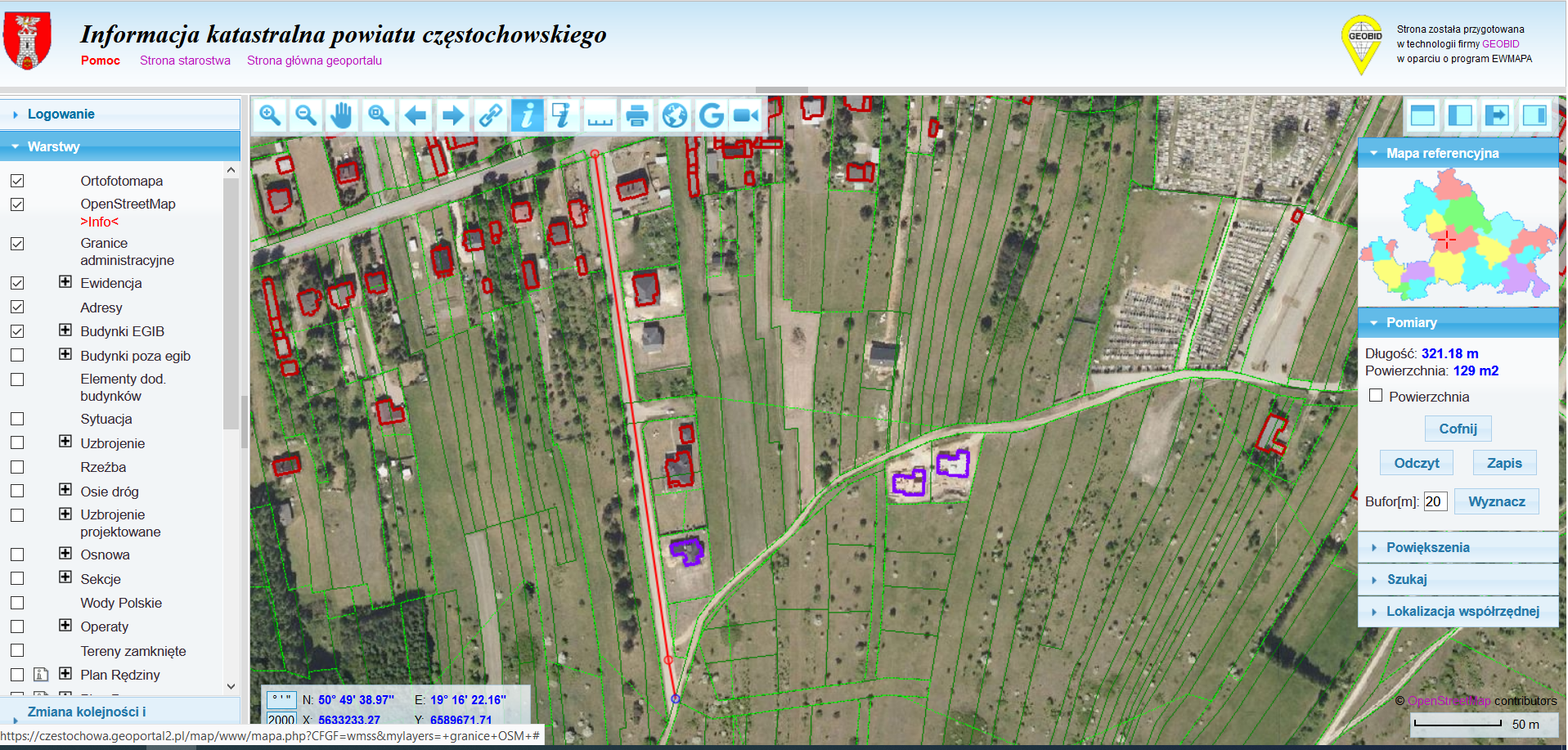 